:yfgLo /fhkq k|sfzg ;DaGwL sfo{ljlw, @)&$-======ufpF÷gu/ sfo{kflnsfaf6 kfl/t_k|:tfjgfM g]kfnsf] ;+ljwfg tyf :yfgLo ;/sf/ ;~rfng P]g, @)&$ sf] bkmf !)@ sf] pkbkmf -#_ adf]lhd ufpFkflnsf tyf gu/kflnsfn] agfPsf] P]g, lgod, lgb]{lzsf, sfo{ljlw tyf dfkb08 :yfgLo /fhkqdf k|sfzg ug{ clgjfo{ ePsf]n],klxnf] k6s :yfgLo /fhkq k|sfzg ug]{ ldlt lgwf{/0f ug{, :yfgLo /fhkqdf /xg] ljleGg efux?sf] Joj:yf ug{, :yfgLo /fhkqsf] gd"gf 9fFrf :jLs[t ug{, :yfgLo /fhkq k|sfzg ug]{  clwsf/Lsf] ;DaGwdf Joj:yf ug{, :yfgLo /fhkqsf] clen]v tyf d"No lgwf{/0f / laqmL ljt/0fsf] k|aGw ug{ ======= ufpFkflnsf÷gu/kflnsfsf] k|zf;sLo sfo{ljlw -lgoldt ug]{_ P]g, @)&$ sf] bkmf $ adf]lhd ======= ufpF÷gu/ sfo{kflnsfsf] ldlt ============== df a;]sf] a}7sn] of] sfo{ljlw :jLs[t u/L nfu" u/]sf] 5 .efu- !k|f/lDessfo{ljlwsf] gfdM o; sfo{ljlwsf] gfd :yfgLo /fhkq k|sfzg ;DaGwL sfo{ljlw, @)&$ /x]sf] 5 .sfo{ljlw nfu" x'g]M of] sfo{ljlw ========== ufpF÷gu/ sfo{kflnsfaf6 kfl/t ePsf] ldltb]lv nfu" x'g]5 .efu- @:yfgLo /fhkqsf] efu / 9fFrf:yfgLo /fhkqsf] efux?M :yfgLo /fhkqdf k|sfzg ug]{ ljifoj:t'nfO{ cg';"rL -! adf]lhdsf efux?df juL{s/0f ul/Psf] 5 .:yfgLo /fhkqsf] 9fFrfM :yfgLo /fhkqsf] 9fFrf cg';"rL -@ df pNn]v eP adf]lhd   x'g]5 .v08sf] Joj:yfM :yfgLo /fhkqsf] v08 pNn]v ubf{ /fhkq k|sfzg ePsf] jif{           -pbfx/0fsf nflu @)&$ ;fnnfO{ !, @)&% ;fnnfO{ @_, sfod u/L To;kl5 qmdzM hlt jif{ eof] Tolt g} ;+Vof pNn]v u/L k|sfzg ul/g]5 . :yfgLo /fhkqsf] ;+VofM -!_ :yfgLo /fhkqsf] ;+Vof sfod ubf{ qmdzM ;+Vof sfod ul/g]5 . -@_ pkbkmf -!_ adf]lhd ;+Vof sfod ubf{ g]kfnL aif{nfO{ cfwf/ dfgL ;f] aif{e/L kfl/t jf lg0f{o eO{ k|sfzg ePsf ljifodf qmdzM ;+Vof /fvL csf]{ aif{ z'? ePkl5 gofF ;+Vofaf6 z'? ul/g]5 .:yfgLo /fhkqdf k|sfzg ug]{ ;fdu|LM :yfgLo /fhkq k|sfzg ubf{ laifoj:t';Fu ;DalGwt efusf] pNn]v u/L -h:t} P]g eP efu-! pNn]v ug]{_ To;kl5 k|sfzg ;fdu|L -P]g, lgod, sfo{ljlw, lgb]{lzsf, dfkb08sf] k|:tfjgfb]lv clGtd;Dd_ sf] ;Dk"0f{ Joxf]/f h:tfsf] t:t} /fvL k|sfzg ul/g]5 .:yfgLo /fhkq k|sfzg ug]{ clwsf/LM :yfgLo /fhkq ====== ufpFkflnsf÷gu/kflnsfsf] k|d'v k|zf;sLo clws[tsf] cfb]zfg';f/ k|sfzg x'g]5 . o;/L k|sfzg ubf{ /fhkqsf] cGTodf æcf1fn],Æ eGg] Joxf]/f pNn]v u/L k|d'v k|zf;sLo clws[tsf] gfd / ufpFkflnsf÷gu/kflnsfsf] k|d'v k|zf;sLo clws[t eGg] jfSof+z /fvL jf k|d'v k|zf;sLo clws[tn] s'g} clws[t:t/sf] sd{rf/LnfO{ clwsf/ k|Tofof]hg u/]sf] eP To:tf] clwsf/Lsf] gfd / lghsf] kb pNn]v u/L k|sfzg ul/g]5 .efu- #:yfgLo /fhkqsf] k|sfzg, clen]v tyf ljt/0f:yfgLo /fhkq k|sfzgsf] lhDd]jf/LM -!_ sfo{kflnsfn] s'g} zfvf jf PsfOnfO{ :yfgLo /fhkq k|sfzg ;DjGwL sfdsf nflu sfo{ ljj/0f ;lxt lhDd]jf/L tf]Sg]5 . -@_ pkbkmf -!_ adf]lhd tf]lsPsf] zfvf jf PsfOaf6 dfq :yfgLo /fhkq k|sfzg  ul/g]5 .k|sfzg k"j{ ;Dkfbg ug''{kg]{M -!_ k|sfzg x'g] ;fdu|L ufpF÷gu/ sfo{kflnsfsf] sfg"g ;DjGwL ljifo x]g]{ zfvf jf PsfOaf6 ;Dkfbg ul/g]5 . -@_ pkbkmf -! jdf]lhdsf] ;Dkflbt k|lt k|df0fLs/0f u/L /fhkq k|sfzg ug]{ zfvf÷PsfOdf k7fO{g]5 .:yfgLo /fhkqsf] clen]v Joj:yfkgM -!_ k|df0fLs/0f eO{ cfPsf ;fdu|Lsf] clen]v b'?:t /flvg]5 .-@_ pkbkmf -!_ adf]lhd :yfgLo /fhkqsf] clen]v Joj:yfkgsf nflu 5§'} k'l:tsf v8f u/L ;f]xL k'l:tsfdf k|sfzg ePsf ;fdu|Lsf] l;nl;n]jf/ ;+Vof v'nfO{ cBfjlws ?kdf clen]v /flvg]5 .-#_ k|d'v k|zf;sLo clws[t jf lghn] tf]s]sf] clws[tn] pkbkmf -@_ adf]lhdsf] clen]v k'l:tsfnfO{ k|dfl0ft ul/g]5 .lgMz'Ns ?kdf pknAw u/fpg' kg]{ M ufpFkflnsf÷gu/kflnsfn] :yfgLo /fhkqsf] k|sflzt k|lt b]xfosf lgsfodf lgMz'Ns ?kdf pknAw u/fOg]5M-s_	g]kfn ;/sf/ / k|b]z ;/sf/sf] ;+3Lo tyf :yfgLo dfldnf x]g]{ dGqfno,-v_	lhNnf ;dGjo ;ldlt,-u_ 	ufpFkflnsf÷gu/kflnsfsf] ;"rgf tyf clen]v s]Gb|,-3_ 	;DalGwt :yfgLo ljefu÷dxfzfvf÷zfvf, /-ª_ 	ufpFkflnsf÷gu/kflnsfsf k|To]s j8f sfof{noj]e ;fO6af6 ;fj{hlgs ug'{kg]{M ufpFkflnsf÷gu/kflnsfaf6 k|sflzt :yfgLo /fhkqnfO{ ufpFkflnsf÷gu/kflnsfsf] j]e ;fO6df 5'§} v08 -cnu kf]6{n_ lgdf{0f u/L ;f]af6 ;d]t ;fj{hlgs ul/g]5 .ljqmL ljt/0fsf] Joj:yf tyf laqmL d"NoM -!_ k|sflzt :yfgLo /fhkq ufpFkflnsf÷gu/kflnsfsf j8fx? / :yfgLo txsf] ;"rgf tyf clen]v s]Gb| tyf tf]lsPsf] zfvf jf PsfOdfkm{t ljqmL ljt/0fsf] Joj:yf ldnfOg]5 .-@_ :yfgLo /fhkqsf]  b]xfo adf]lhdsf] laqmL d"No lgwf{/0f ul/Psf] 5, -s_	aflif{s ;b:o agfO{ laqmL ubf{M j8f sfof{no jf === ufpFkflnsf÷ gu/kflnsfaf6 a'lemlng] u/L aflif{s ;b:otf z'Ns lnO{ laqmL u/]df aflif{s ?= %()÷̵ -kfFr ;o gAa]dfq_-v_ v'b|f laqmL ubf{ M :yfgLo /fhkqsf] ;b:o gePsf] s'g} JolQm jf ;+3 ;+:yfn] :yfgLo /fhkq lng rfx]df b]xfo adf]lhdsf] km'6s/ laqmL d"No tf]lsPsf]    5 .! b]lv * k]h ;Dd Ps k|ltsf]                    ?=% dfq( b]lv @$ k]h ;Dd Ps k|ltsf]                  ?=!) dfq@% b]lv $) k]h ;Dd Ps k|ltsf]                 ?=!% dfq$! b]lv %^ k]h ;Dd Ps k|ltsf]                 ?=@) dfq%&  b]lv &@ ;Dd Ps  k|ltsf]                   ?=@% dfq&#  b]lv (^ ;Dd Ps k|ltsf]                     ?=%) dfq(& b]lv a9L hlt k]h x'G5, To;df yk k|lt k]h @* k};fsf b/n] yk z'Ns lnOg]5 .b|i6AoM dfly pNn]lvt b/ sfod ubf{ g]kfn /fhkqsf] k|rlnt laqmL b/nfO{ cfwf/ lnOPsf] 5 . :yfgLo ;efn] pNn]lvt b/df cf}lrTo / cfjZostfsf cfwf/df kl/dfh{g ug{ ;Sg]5 . laqmLaf6 k|fKt /sd ;l~rt sf]ifdf hDdf ug]{ M :yfgLo /fhkq laqmL afkt k|fKt /fhZj ufpFkflnsf÷gu/kflnsfsf] ;l~rt sf]ifdf hDdf ul/g]5 . sfo{ljlwsf] JofVofM o; sfo{ljlwsf] sfof{Gjog ug]{ qmddf s'g} låljwf pTkÌ ePdf ufpF sfo{kflnsf÷gu/ sfo{kflnsfn] u/]sf] JofVof clGtd x'g]5 .arfpmM of] sfo{ljlw nfu" x'g'eGbf cufj} ufpFkflnsf÷gu/kflnsfn] kfl/t u/L nfu" u/]sf sfg'g, P]g, lgod, lgb]{lzsf, sfo{ljlw jf dfkb08 o;} sfo{ljlw adf]lhd k|sfzg ePsf] dflgg]5 .cg';"rL- !-bkmf # ;Fu ;DalGwt_cg';"rL- @-bkmf $ tyf cg;"rL–! sf] efu–! ;Fu ;DalGwt_cg';"rL @-bkmf $ tyf cg;"rL-! sf] efu-@ ;Fu ;DalGwt_:yfgLo /fhkqdf k|sfzg ug]{ ljifoj:t' / efux?efu-!o; efudf :yfgLo ;efaf6 kfl/t eO{ ;efsf] cWoIfaf6 k|df0fLs/0f ePsf P]g tyf ;efsf lgodx? k|sfzg ul/g]5 .efu-@o; efudf ufpF÷gu/ sfo{kflnsfaf6 hf/L lgodfjnL, lgb]{lzsf, sfo{ljlw, dfkb08 tyf g]kfn ;/sf/, k|b]z ;/sf/ tyf csf]{ :yfgLo tx;Fu ePsf] ;Demf}tfsf] Joxf]/f k|sfzg ul/g]5 .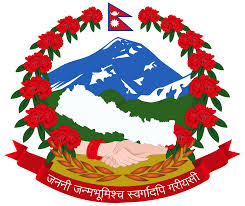 === ufpFkflnsf÷gu/kflnsf:yfgLo /fhkqv08M===                  ;+VofM===             ldltM ====÷==÷==efu–!=== ufpF÷gu/kflnsfP]g tyf ;efn] agfPsf] lgodsf] ;Dk"0f{ Joxf]/fcf1fn],gfdk|d'v k|zf;sLo clws[t=== ufpFkflnsf÷gu/kflnsf:yfgLo /fhkqv08M===                  ;+VofM===             ldltM ====÷==÷==efu–@====== ufpF÷gu/kflnsfsfo{kflnsfaf6 hf/L lgodfjnL, lgb]{lzsf, sfo{ljlw, dfkb08 tyf g]kfn ;/sf/, k|b]z ;/sf/ jf csf]{ :yfgLo tx;Fu ePsf] ;Demf}tfsf] Joxf]/fcf1fn],gfdk|d'v k|zf;sLo clws[t